The Growth of the Islamic EmpireThe Islamic Empire was able to grow for these reasons; they had 1 Caliphate, they were tolerant of other religions, there was a common language (Arabic). The Islamic Empire also had many peaceful interactions with the Christian world through; pilgrimages and trade.  The First Crusade The First Crusade happened because Jerusalem was an important city for 3 main religions (Islam, Judaism and Christianity) also the war between the Sunni and Shai meant that pilgrims could not get to the Holy Land. The Pope declared this a ‘holy war’ stating it was Gods will and that all those who helped sins would be removed. The First Crusade split into 2. One was the People’s Crusade which failed due to being made up off untrained peasants and the Princes’ Crusade which was made up of Princes from Germany, France, England and Italy. Because of the Sunni-Shia split the Islamic Empire could not send a full army to fight the Princes’ Crusade. After 6 months the Crusader force surrounded Jerusalem and captured it. The Third Crusade The Third Crusade happened because the Saladin became the Sultan of Egypt. He then united all Muslims of Syria together. Following this he made his way to the Christian Kingdom of Jerusalem. The Christians and the Muslims fought at the Battle of Hattin where Saladin won. This crusade was known as the Kings Crusades because many Western European leaders and nobles (Richard I and Philip) joined. In 1191 the English and French joined forces and captured Acre. The Third Crusade ended when Richard I and Saladin reached a peace treaty which said: “Christians were allowed to visit Jerusalem without paying tribute and that they would have access to Holy Places.” Richard I accepted this but it meant he had failed to capture Jerusalem for the Christians. Crusader StatesThe knights Templar protected the Holy Land and were supported by the Pope. They set up docks across the Holy Land and used money to build castles, ships and to buy weapons. Unfortunately, there was problems such as; outnumbered by the local population, language barrios (knights spoke French and the local people spoke Arabic) and that crusaders states started to become rivals to one another. How has the Crusades impact today?The crusades have gone in history as a religious war but because it caused different cultures to interact this has had an impact on the world that we live in today. Both religions and cultures experienced new trade of food and clothing that has paved the way for our trade networks today. But the biggest impact the crusades has had is on Western education as the Islamic Empire was years ahead. After the crusades the Western world began to explore and question the world around them, bringing them out of the Dark Ages. Scientific and mathematical developments began to take place with even some of the numbers we use today originating from the Islamic world. As well as this Islamic architecture began to become popular in the Western world. 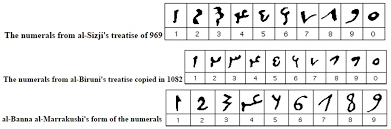 